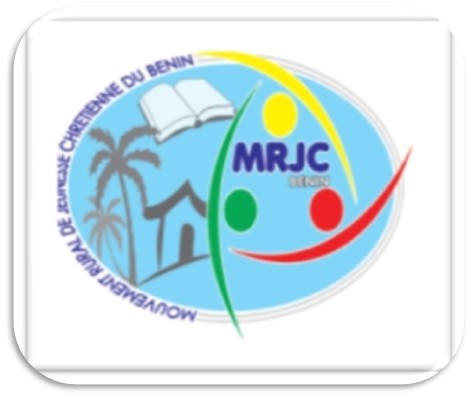 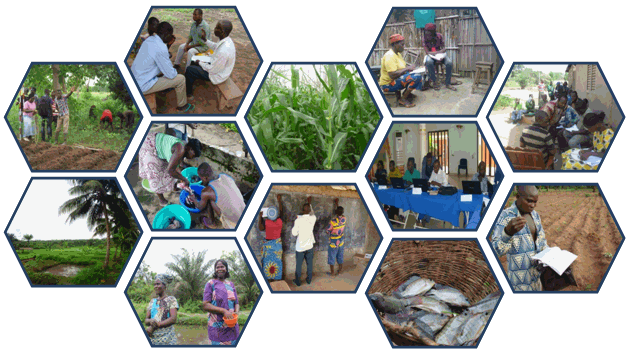 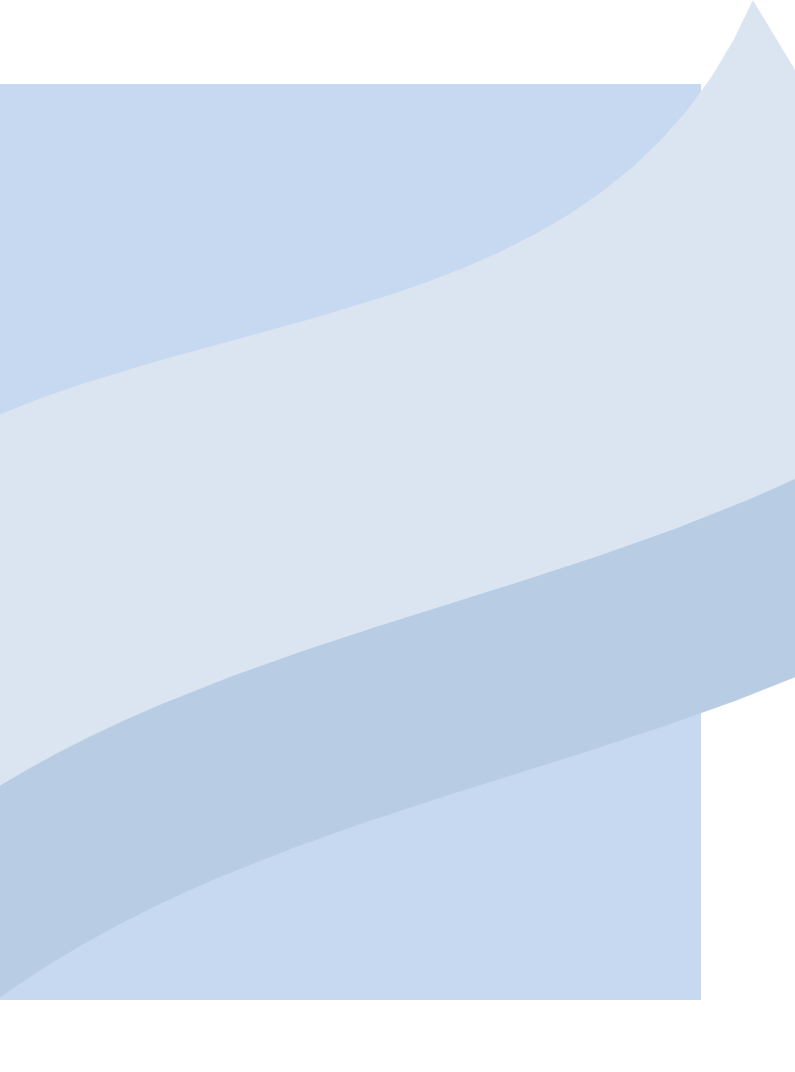 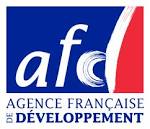 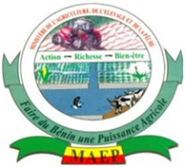 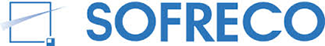 PLAN D’ACCOMPAGNEMENT GENERAL DES GFCProblématiqueThèmes techniques proposésContenus à donner au thèmePériode de réalisationSupports pédagogiques à utiliserDémarches méthodologiques à utiliserDémarche d’évaluationMasse horaire envisagéesMauvaise  gestion de la trésorerie et des stocks de produits agricoles - Le Journal de caisse : Importance et utilité pour le producteur – Mode de remplissageDéfinition  l’outil, son importance et son utilité, son mode de remplissage, calcul du solde de caisseEn début comme en fin de campagneLe rossignolDes cartons de 2 couleurs différentes avec des figurinesEtude de cas d’un producteur exposé et expliqué par le conseiller, travaux de groupe sur des exercices d’applicationTravaux de groupe entre producteurs sur un exemple similaire. Travaux de sous-groupe sur la synthèse de l’outil2 séances de 2 heures chacune : 4 hMauvaise  gestion de la trésorerie et des stocks de produits agricoles - Le TFMT : Importance et utilité pour le producteur – Mode d’élaborationDéfinition  l’outil, son importance et son utilité, son mode de remplissageEn début de campagneDes cartons de différentes couleurs avec des figurinesEtude de cas d’un producteur exposé et expliqué par le conseiller, travaux de groupe sur des exercices d’applicationTravaux de groupe entre producteurs sur un exemple similaire. Travaux de sous-groupe sur la synthèse de l’outil2 séances de 2 heures chacune : 4 hMauvaise  gestion de la trésorerie et des stocks de produits agricoles - Le cahier de stock : Importance et utilité pour le producteur – Mode de remplissageDéfinition  l’outil, son importance et son utilité, son mode de remplissageEn début comme en fin de campagneLe rossignolDes cartons de 2 couleurs différentes avec des figurinesEtude de cas d’un producteur exposé et expliqué par le conseiller, travaux de groupe sur des exercices d’applicationTravaux de groupe entre producteurs sur un exemple similaire. Travaux de sous-groupe sur la synthèse de l’outil2 séances de 2 heures chacune : 4 hMauvaise  gestion de la trésorerie et des stocks de produits agricoles - Détermination des besoins financiers et alimentaires familiaux pour une campagne agricoleImportance de la planification d’une campagne agricoleEstimation des besoins alimentaires de l’exploitation : les éléments à prendre en compteEstimation des besoins financiers : les éléments à prendre en compteEn début de campagneDes jeux de cartons de couleurs Des figurinesBrainstorming ; Etude de cas d’un producteur exposé et expliqué par le conseiller, travaux de groupe sur des exercices d’applicationTravaux de groupe entre producteurs sur un exemple similaire. Travaux de sous-groupe sur la synthèse de l’outil2 séances de 2 heures chacune : 4 hFaible  rendement des cultures- L’exploitation agricole et son fonctionnementDéfinition E.A, structure de l’E.A, relations entre sous-systèmes en présence, Notions d’input et d’output, Relations entre l’exploitant et sa famille, Mobilisation et gestion des facteurs de production, financement de l’exploitationEn toute période (de préférence en début)Des figurines, visite d’une exploitationVisite d’une E.A  présentant un maximum de caractéristiques;Étude de cas de l’exploitation d’un producteurDes producteurs eux-mêmes présentent la structure et le fonctionnement de leur E.A.Une séance de 2 heuresFaible  rendement des cultures- Gestion de l’espace et parcellisation d’une exploitationImportance de la gestion de l’espace, utilité de la parcellisation, techniques de parcellisationEn début de campagne agricoleDes figurines, visites de champsDémonstration de la technique de parcellisation dans un champDes producteurs organisés en sous-groupes réalisent eux-mêmes une parcellisation 2 séances de 2 heures chacune : 4 hFaible  rendement des cultures- les associations et rotations culturalesDéfinition; Importance et utilité des associations et rotations culturales, différents types d’associations culturales possibles et recommandésEn début de campagne agricoleDes figurines, visites de champsDes producteurs travaillent en sous-groupes sur les types d’associations et rotations culturales pratiquées et les avantages; Exposé du conseiller sur les types d’associations et recommandés.Exercice de groupes : les producteurs distinguent les associations recommandées de celles non recommandées et donnent les raisons2 séances de 2 heures chacune : 4 hFaible  rendement des cultures- Relation sol – plante – eau et besoins en éléments nutritifs des principales cultures de la zoneStructure du sol, l’eau dans le sol, substances nutritives des plantes, relations sol-planteEn début ou en cours de campagneDes figurines, des spécimens de plantes, des échantillons de sol;  visites de champsBrainstorming;  conseiller présente un exposé aux producteurs de préférence dans un champ.Les producteurs travaillent en sous-groupes et chaque groupe fait un récapitulatif avec la participation de tous les membres de groupe2 séances de 2 heures chacune : 4 hFaible  rendement des cultures- Importance et rôle des légumineuses dans le système de production d’une exploitationLégumineuses : définition, caractéristiques et particularités. Importance dans la fertilisation des sols et l’alimentation des animauxEn début de campagneDes figurines, spécimens de plantes légumineuses, un champ de légumineusesLe conseiller fait un exposé aux producteurs dans un champ de légumineusesLes producteurs travaillent en sous-groupes et chaque groupe fait un récapitulatif avec la participation de tous les membres de groupe2 séances de 2 heures : 4 hFaible  rendement des cultures- Amélioration de la fertilité des sols par l’incorporation du terreau, compost, fumier de ferme et résidus de récolteNotion de matière organique : définition et rôles; les différents types d’amendements organiques et leurs avantages comparatifs, techniques de compostageEn début et en fin de campagneDes figurines, un champ de démonstration, des échantillons d’amendements organiquesLe conseiller fait des exposés entrecoupés de séances de démonstrations. Les producteurs travaillent en sous-groupes et chaque groupe fait un récapitulatif avec la participation de tous les membres de groupe. Ils font également des démonstrationsAu moins 3 séances de 2 heures : 6 hFaible  rendement des cultures- Amélioration de la fertilité des sols par la production des plantes de couverturePlantes de couverture : définition, avantages et exigences des plantes de couverture, différents types et méthodes d’utilisationEn début de campagneDes figurines, des visites de champs, des spécimens de plantes de couvertureL e conseiller fait des exposés entrecoupés de séances de démonstrations.Les producteurs travaillent en sous-groupes et chaque groupe fait un récapitulatif avec la participation de tous les membres de groupe. Ils font également des démonstrationsUne séance de 2 heuresFaible  rendement des cultures- Les engrais chimiques et leur importance dans la production agricole : rôle, sources d’approvisionnement, mode d’épandage, etc.….. Engrais chimiques : définition et rôles. Rôles du NPK et de l’urée. Périodes, méthodes et doses d’épandage, effets néfastes de l’utilisation abusive des engrais chimiques, sources potentiels d’approvisionnement En début de campagneDes figurines, visites de champsLe conseiller fait un exposé aux producteurs dans un champ et procède à des simulations et des démonstrationsLes producteurs travaillent en sous-groupes et chaque groupe fait un récapitulatif avec la participation de tous les membres de groupe. Ils font également des démonstrations2 heures chacune : 4 hFaible  rendement des cultures- Analyse technico-économique de l’utilisation des engrais dans la production agricoleAnalyse comparée entre : système de production sans engrais et système de production avec engrais chimiqueEn début comme en fin de campagneDes figurinesEtude de cas d’un producteur exposé et expliqué par le conseillerLes producteurs travaillent en sous-groupes et chaque groupe fait un récapitulatif avec la participation de tous les membres de groupe.2 séances de 2 heures : 4 hFaible  rendement des cultures- Technique de détermination de rendement : carré de rendementLa notion de rendement : définition et méthodes de calcul, technique de réalisation d’un carré de rendement; outils et matériels nécessairesEn début ou en cours de campagneDes figurines, séances de travail aux champs, matériels  (piquets, instruments de mesures de longueur, cordeau, peson)Exposé +  démonstration au champLes producteurs travaillent en sous-groupes et chaque groupe fait un récapitulatif avec la participation de tous les membres de groupe. Ils font également des démonstrations3 séances de 2 heures : 6 hMortalité élevée des animaux - Les principales maladies des animaux ciblés : Causes – signes cliniques – mode de prévention – méthode de traitement traditionnel et soins modernesMaladies courantes des bovins, des ovins, des caprins et volailles ; causes, symptômes,  traitements et mesures préventives (traditionnels et modernes) ; sources d’approvisionnement en produits vétérinaires.En toute périodeFigurines, images illustratives, des jeux de cartons de couleursLe conseiller présente des exposés aux producteurs espèce par espèceLes producteurs travaillent en sous-groupes et chaque groupe fait un récapitulatif avec la participation de tous les membres de groupe3 séances de 2 heures : 6 hMortalité élevée des animaux - Logement des animaux : importance – type – mode de constructionImportance des logements pour les animaux, différents types de logements suivant l’espèce, modes de construction basés sur la valorisation des matériaux locaux ; entretien des logementsEn toute périodeFigurines, images illustratives, des jeux de cartons de couleursBrainstorming + Le conseiller présente des exposés aux producteurs espèce par espèceLes producteurs travaillent en sous-groupes et chaque groupe fait un récapitulatif avec la participation de tous les membres de groupe3 séances de 2 heuresMortalité élevée des animaux - L’alimentation des animaux : importance – rations alimentaires – mode d’alimentationImportance de l’alimentation des animaux : les besoins alimentaires des animaux ; les aliment-source en énergie, protéine et minéraux ; les notions de formules et rations alimentaires. Gestion des cultures fourragères (foin), valorisation des sous-produits de récoltes et de transformation agro-alimentaires Estimation des coûts de l’alimentation des animauxEn toute périodeFigurines, Spécimens d’alimentsSpécimens de plantes fourragèresBrainstormingLe conseiller présente des exposés aux producteurs espèce par espèce et procède à quelques démonstrationsLes producteurs travaillent en sous-groupes et chaque groupe fait un récapitulatif avec la participation de tous les membres de groupe. Ils procèdent également à des démonstrations3 séances de 2 heures : 6 hMortalité élevée des animaux - Analyse technico-économique de l’adoption des méthodes modernes d’élevage des animaux ciblésMéthodes modernes d’élevage : implications techniques et économiques pour l’éleveur en matière d’infrastructures, d’équipements,  d’alimentation et de prophylaxieEn toute période Figurines, images illustratives, des jeux de cartons de couleursBrainstorming + Le conseiller présente des exposés aux producteurs espèce par espèceLes producteurs travaillent en sous-groupes et chaque groupe fait un récapitulatif avec la participation de tous les membres de groupe.3 séances de 2 heures : 6 hMévente des produits en période d’abondance- Les marchés d’écoulement des produits agricoles du milieu : Démarche d’analyse de l’offre, de la demande et des périodes d’écoulement de chaque produit de récoltes Les périodes de récolte des produits rapportées aux périodes d’écoulement. Informations sur les marchés d’écoulement potentiels, Informations sur les  vendeurs potentiels et leur stratégie de vente, Informations sur les acheteurs potentiels et les quantités achetées. Informations sur l’évolution des prix ; Information sur la campagne agricole dans les autres régionsEn cours de campagne et en fin de campagneFigurines, des jeux de cartons de couleursBrainstormingLe conseiller présente des exposés aux producteurs Les producteurs travaillent en sous-groupes et chaque groupe fait un récapitulatif avec la participation de tous les membres de groupe.3 séances de 2 heures : 6 hMévente des produits en période d’abondance- Importance de la recherche de compétitivité (qualité, prix, etc.…) du produit  dans la commercialisation Définition de normes de qualité, connaissance des exigences du marché, méthodes de présentation et de conditionnement des produits,  techniques de marketing. La notion de LabelEn début, en cours et en fin de campagneFigurines, des jeux de cartons de couleursBrainstorming en sous-groupes suivi des restitutions +  exposés par le conseillerLes producteurs travaillent en sous-groupes et chaque groupe fait un récapitulatif avec la participation de tous les membres de groupe.2 séances de 2 heures : 4 hMévente des produits en période d’abondance- Les marges brutes : Utilités et importances – mode de calcul et d’analysesDéfinition, importance et utilités, notion de Produit Brut ; notion de charges d’exploitation et éléments constitutifs, mode de calculEn fin de campagneFigurines, jeux de bâtons ou de cailloux, jeux de cartons de couleursEtude de cas d’un producteur exposé et expliqué par le conseillerTravaux de groupe entre producteurs sur un exemple similaire. Travaux de sous-groupe sur la synthèse de l’outil2 séances de 2 heures : 4 hMévente des produits en période d’abondance- Le coût de production : utilités et importance– mode de calcul et d’analysesDéfinition ; méthodes de calcul ; relation coût de production-prix de vente des produitsEn fin de campagneFigurines, jeux de bâtons ou de cailloux, jeux de cartons de couleursBrainstorming + Etude de cas d’un producteur exposé et expliqué par le conseillerTravaux de groupe entre producteurs sur un exemple similaire. Travaux de sous-groupe sur la synthèse de l’outil3 séances de 2 heures (Pv, Pa, Transf agro) : 6 hMévente des produits en période d’abondance- Le compte d’exploitation : utilités, importance et modes d’analysesDéfinition ; éléments constitutifs ; mode de remplissage ; Utilisations diversesEn fin de campagneFigurines, jeux de bâtons ou de cailloux, jeux de cartons de couleursBrainstorming + Etude de cas d’un producteur exposé et expliqué par le conseillerTravaux de groupe entre producteurs sur un exemple similaire. Travaux de sous-groupe sur la synthèse de l’outil2 séances de 2 heures : 4 hMévente des produits en période d’abondance- Les contrats de marchés : rôles et importanceDéfinition ; différents types de contrats, notion de clauses, Avantages et exigences d’un contrat de marché ; définition des normes de qualité, des délais de livraisonEn cours ou en fin de campagneFigurines, jeux de cartons de couleursBrainstorming + exposé interactif présenté par le conseiller aux producteursLes producteurs travaillent en sous-groupes et chaque groupe fait un récapitulatif avec la participation de tous les membres de groupe.2 séances de 2 heures : 4 hMévente des produits en période d’abondance- La vente groupée : Avantages et contraintes pour les producteursDéfinition ; techniques de négociation ; organisations de la vente : dispositions pratiques, Avantages et exigences En fin de campagneFigurines, des jeux de cartons de couleursBrainstorming + exposé interactif présenté par le conseiller aux producteursLes producteurs travaillent en sous-groupes et chaque groupe fait un récapitulatif avec la participation de tous les membres de groupe.2 séances de 2 heures : 4 hInsuffisance  de moyens financiers pour démarrer la campagne- le plan de campagneDéfinition et importance ; éléments constitutifs ; utilités et avantages, mode de remplissageEn début de campagneFigurines, jeux de cartons de couleursBrainstorming + Etude de cas d’un producteur + exposé interactifTravaux de groupe entre producteurs sur un exemple similaire. Travaux de sous-groupe sur la synthèse de l’outil2 séances de 2 heures : 4 hInsuffisance  de moyens financiers pour démarrer la campagne- le budget de trésorerie et le BFRDéfinitions ; éléments constitutifs ; Avantages, mode de remplissage En début de campagneFigurines, jeux de cartons de couleursBrainstorming + Etude de cas d’un producteur + exposé interactifTravaux de groupe entre producteurs sur un exemple similaire. Travaux de sous-groupe sur la synthèse de l’outil2 séances de 2 heures : 4 hInsuffisance  de moyens financiers pour démarrer la campagne- le compte d’exploitation prévisionnelleDéfinition ; éléments constitutifs ; modes de remplissage ; Utilisations diversesEn début de campagneFigurines, jeux de cartons de couleursBrainstorming + Etude de cas d’un producteur + exposé interactifTravaux de groupe entre producteurs sur un exemple similaire. Travaux de sous-groupe sur la synthèse de l’outil2 séances de 2 heures : 4 hInsuffisance  de moyens financiers pour démarrer la campagne- les sources et modalités de crédit du milieuLa notion du crédit agricole et ses spécificités ; les IMF, les procédures d’octroi, la notion du taux d’intérêt et de capital ; les modalités de remboursementEn début de campagneFigurines, jeux de cartons de couleursBrainstorming + exposé interactif +  Etude de cas d’un producteur Travaux de sous-groupe sur la synthèse du thème, les dispositions et mesures envisagées2 séances de 2 heures : 4 hInsuffisance  de moyens financiers pour démarrer la campagne- Analyse technico-économique de l’utilisation du créditFiabilité/pertinence des besoins de crédit, la notion de l’endettement, la rentabilité du créditEn début de campagneFigurines, jeux de bâtons ou de cailloux, jeux de cartons de couleursBrainstorming + exposé interactif +  Etude de cas d’un producteurTravaux de sous-groupe sur la synthèse du thème, les dispositions et mesures envisagées2 séances de 2 heures : 4 hFaible maîtrise des techniques culturales  (riz, maïs et cultures maraîchères)   - Les pratiques endogènes de production des principales culturesLa pratique du labour ; la pratique du brûlis, la pratique de la jachère ; l’incinération des résidus de récolte, contrôle des ravageurs : les pièges à rongeurs En débute, en cours ou en fin de campagneFigurines, jeux de cartons de couleursBrainstorming + exposé interactif présenté par le conseiller aux producteursTravaux de sous-groupe sur la synthèse du thème, les dispositions et mesures envisagées2 séances de 2 heures : 4 hFaible maîtrise des techniques culturales  (riz, maïs et cultures maraîchères)   - Les techniques améliorées de production des principales culturesLes techniques sans labour ; les techniques durables de fertilisation, les techniques d’utilisation des plantes insectifuges et insecticides, itinéraires techniques améliorés des principales culturesEn début de campagne Figurines, jeux de cartons de couleursBrainstorming + exposé interactif présenté par le conseiller aux producteursTravaux de sous-groupe sur la synthèse du thème, les dispositions et mesures envisagées4 séances de 2 heures : 8 hFaible maîtrise des techniques culturales  (riz, maïs et cultures maraîchères)   - Le cahier de main d’œuvre : Importance et utilité pour le producteur – Mode de remplissageDéfinition de  l’outil, son importance et son utilité, son mode de remplissageEn début de campagneFigurines, jeux de cailloux, jeux de cartons de couleursBrainstorming + exposé interactif +  Etude de cas d’un producteurTravaux de groupe entre producteurs sur un exemple similaire. Travaux de sous-groupe sur la synthèse de l’outil2 séances de 2 heures : 4 hFaible maîtrise des techniques culturales  (riz, maïs et cultures maraîchères)   - Analyse technico-économiques de l’adoption des techniques améliorées de production des principales cultures.Techniques améliorées de production : implications infrastructurelles, économiques et organisationnellesEn fin de campagneFigurines, jeux de cailloux, jeux de cartons de couleursBrainstorming + exposé interactif +  Etude de cas d’un producteurTravaux de groupe entre producteurs sur un exemple similaire. Travaux de sous-groupe sur la synthèse du thème, les dispositions et mesures envisagées2 séances de 2 heures : 4 hInondation des cultures- Cycle et mouvement de l’eau dans les zones inondables du milieuHistorique de l’inondation dans le milieu ; nature des dégâts, cartes des zones inondables ; dispositions pratiques envisageablesEn début de campagneFigurines, des jeux de cartons de couleurs, photosBrainstorming + discussions participatives et débats + exposé par le conseillerTravaux de sous-groupe sur la synthèse du thème, les dispositions et mesures envisagées3 séances de 2 heures : 6 hInondation des cultures- Les effets de la pente et de l’état de surface sur le ruissellement de l’eau et l’érosion du solLa notion de ruissellement : définition. Rôles de la pente. Conséquences sur le sol et sa fertilité : la notion d’érosion hydrique. Dispositions pratiques de contrôle du ruissellement (plantation d’arbres et de plantes fixatrices de sol)En début de campagneFigurines, des jeux de cartons de couleurs, photosBrainstorming + discussions participatives et débats + exposé par le conseillerTravaux de sous-groupe sur la synthèse du thème, les dispositions et mesures envisagées2 séances de 2 heures : 4 hInondation des cultures- Causes et effets des mauvaises pratiques culturales dans les zones inondablesCartes des zones inondables, identification des modes de valorisation mis en œuvre, analyse causes et conséquences des pratiques culturales utilisées. Dispositions pratiques recommandées.En début ou en cours de campagneFigurines, des jeux de cartons de couleurs, photosBrainstorming + discussions participatives et débats + exposé par le conseillerTravaux de sous-groupe sur la synthèse du thème, les dispositions et mesures envisagées3 séances de 2 heures : 6 hInondation des cultures- Les techniques d’aménagement sommaires des zones inondables Notion d’aménagement. Quelques dispositions pratiques à petite échelle : la réalisation des digues de sables, l’ouverture de canaux et de rigolesEn début ou en cours de campagneFigurines, des jeux de cartons de couleurs, photosBrainstorming + discussions participatives et débats + exposé par le conseillerTravaux de sous-groupe sur la synthèse du thème, les dispositions et mesures envisagées3 séances de 2 heures : 6 hInondation des cultures- Analyse technico-économiques des aménagements sommaires dans la production agricoleEstimation des coûts des aménagements sommaires ; besoins en main d’œuvre, organisation du travail, dispositions pratiquesEn début ou en cours de campagneFigurines, jeux de cartons de couleursDiscussions participatives et débats + exposé par le conseillerTravaux de sous-groupe sur la synthèse du thème, les dispositions et mesures envisagées2 séances de 2 heures : 4 hDifficultés d’accès aux intrants pour les céréales- Importances des intrants dans la production agricoleIntrants agricoles : définition et éléments constitutifs (semences, engrais, pesticides). Nuances intrants-facteurs de productionEn début ou en cours de campagneFigurines, jeux de cartons de couleursBrainstorming + exposé aux producteurs + discussions participativesTravaux de sous-groupe sur la synthèse du thème, les dispositions et mesures envisagées2 séances de 2 heures : 4 hDifficultés d’accès aux intrants pour les céréales- Les semences améliorées des principales cultures : répertoire – source d’approvisionnement – prix Importance de la qualité des semences sur le rendement. Sources d’approvisionnement ; coût ; techniques de production de semencesEn début de campagneFigurines, jeux de cartons de couleurs, séances de travail aux champsBrainstorming + exposé aux producteurs + discussions participatives + démonstrations Travaux de sous-groupe sur la synthèse du thème, les dispositions et mesures envisagées + séances de démonstrations en sous-groupe3 séances de 2 heures : 6 hDifficultés d’accès aux intrants pour les céréales- Les produits phytosanitaires des principales cultures : répertoire – source d’approvisionnement – prixImportance des pesticides sur le rendement. Répertoires de produits phytosanitaires recommandés au Bénin ; Sources d’approvisionnement ; coûtEn début ou en cours de campagneFigurines, jeux de cartons de couleursBrainstorming + exposé aux producteurs + discussions participativesTravaux de sous-groupe sur la synthèse  du thème2 séances de 2 heures : 4 hDifficultés d’accès aux intrants pour les céréales- les types d’engrais des principales cultures : répertoire – source d’approvisionnement – prixLes types d’engrais : organiques et chimiques. Rôles dans le sol. Sources d’approvisionnement ; coûtEn début ou en cours de campagneFigurines, jeux de cartons de couleursBrainstorming + exposé aux producteurs + discussions participativesTravaux de sous-groupe sur la synthèse du thème, les dispositions et mesures envisagées2 séances de 2 heures : 4 hDifficultés d’accès aux intrants pour les céréales- Analyse technico-économique de l’utilisation de chaque type d’intrantsAnalyse comparée des coûts liés à l’utilisation des types d’intrants sur la productionEn fin de campagneFigurines, jeux de cartons de couleursBrainstorming + exposé aux producteurs + discussions participativesTravaux de sous-groupe sur la synthèse du thème, les dispositions et mesures envisagées2 séances de 2 heures : 4 hDifficultés d’accès aux intrants pour les céréales- Mode d’organisation et de facilitation à l’accès aux intrants des producteurs       Organisation de l’accès aux intrants : Estimation des besoins intrants, Recueil des besoins en intrants, démarches d’acquisition et de mise à dispositionEn début de campagneFigurines, jeux de cartons de couleursBrainstorming + exposé aux producteurs + discussions participatives + Etudes de casTravaux de groupe entre producteurs sur un exemple similaire. Travaux de sous-groupe sur la synthèse du thème, les dispositions et mesures envisagées3 séances de 2 heures : 6 hNon maîtrise de l’eau dans les champs (retard et irrégularité des pluies) - Technique de conservation de l’eau dans le solSystème en courbe de niveau pour améliorer l’infiltration ; Mesures pour améliorer l’infiltration et la rétention de l’eau ; Réduction de l’évaporation et utilisation optimale de l’humidité du solEn début et en cours de campagneFigurines, jeux de cartons de couleurs + séances de travail au champBrainstorming + exposé aux producteurs + discussions participatives + démonstrations Travaux de sous-groupe sur la synthèse du thème, les dispositions et mesures envisagées + séances de démonstrations en sous-groupes5 séances de 2 heures : 10 hNon maîtrise de l’eau dans les champs (retard et irrégularité des pluies) - Pratiques endogènes d’alerte sur la bonne ou mauvaise saison des pluiesConstituer un répertoire des systèmes endogènes d’alerte : présence d’oiseaux rares, disparition subite de certaines espèces d’animaux, Pluies inattendues, etc.En début et en cours de campagneFigurines, jeux de cartons de couleursBrainstorming + exposé aux producteurs + discussions participativesTravaux de sous-groupe sur la synthèse du thème, les dispositions et mesures envisagéesUne séance de 2 heuresNon maîtrise de l’eau dans les champs (retard et irrégularité des pluies) - Les semences améliorées et à cycle court des principales cultures : Type – Source d’approvisionnement – PrixSemences à cycle court : définition et Importance pour le producteur ; disponibilité en fonction des types de culture, coûtEn début de campagneFigurines, jeux de cartons de couleursBrainstorming + exposé aux producteurs + discussions participativesTravaux de sous-groupe sur la synthèse du thème, les dispositions et mesures envisagéesUne séance de 2 heuresNon maîtrise de l’eau dans les champs (retard et irrégularité des pluies) - L’agroforesterie : Fonction de l’arbre, types d’arbres utiles à l’exploitant, formes possible d’agroforesterie et optionsNotion de l’agroforesterie : définition et importance. Essences forestières recommandées en agroforesterie.En début et en cours de campagneFigurines, jeux de cartons de couleursBrainstorming + exposé aux producteurs + discussions participativesTravaux de sous-groupe sur la synthèse du thème, les dispositions et mesures envisagées, les dispositions et mesures envisagées2 séances de 2 heures : 4 hOutils de travail trop rudimentaire pour le labour et les autres opérations culturalesEquipement de transformation rudimentaire (manioc en gari et dérivés) - Les équipements  agricoles dans la commune : Inventaire – localisation – modalités d’obtention Constituer le répertoire des matériels et équipements agricoles dans la commune, avec les modalités d’obtention et d’utilisationEn début de campagneFigurines, jeux de cartons de couleursExposé aux producteurs + discussions participativesTravaux de sous-groupe sur la synthèse du thème, les dispositions et mesures envisagées, les dispositions et mesures envisagées2 séances de 2 heures : 4 hOutils de travail trop rudimentaire pour le labour et les autres opérations culturalesEquipement de transformation rudimentaire (manioc en gari et dérivés) - Les équipements agricoles : analyse technico-économique de leur utilisationLes machines agricoles : avantages et exigences. Rentabilité économique dans les systèmes de production du milieuEn début et en cours de campagneFigurines, jeux de cartons de couleursExposé aux producteurs + discussions participativesTravaux de sous-groupe sur la synthèse du thème, les dispositions et mesures envisagées, les dispositions et mesures envisagées2 séances de 2 heures : 4 hOutils de travail trop rudimentaire pour le labour et les autres opérations culturalesEquipement de transformation rudimentaire (manioc en gari et dérivés) - Les CUMA : structuration, organisation et fonctionnementCUMA : définition et objectifs visés. Procédures de constitution, organes directifs, modalités de fonctionnementEn toute périodeFigurines, jeux de cartons de couleursExposé aux producteurs + discussions participativesTravaux de sous-groupe sur la synthèse du thème, les dispositions et mesures envisagées, les dispositions et mesures envisagéesUne séance de 2 heuresOutils de travail trop rudimentaire pour le labour et les autres opérations culturalesEquipement de transformation rudimentaire (manioc en gari et dérivés) - Mode d’organisation et de facilitation des producteurs à l’accès aux équipements de production / transformationConstituer un répertoire des matériels et équipements de transformation dans le milieu, Conditions d’accès et d’utilisationEn toute périodeFigurines, jeux de cartons de couleursExposé aux producteurs + discussions participativesTravaux de sous-groupe sur la synthèse du thème, les dispositions et mesures envisagées, les dispositions et mesures envisagéesUne séance de 2 heuresOutils de travail trop rudimentaire pour le labour et les autres opérations culturalesEquipement de transformation rudimentaire (manioc en gari et dérivés) - Entretien et gestion des équipements agricolesImportance et coût d’entretien des équipements agricoles. Répertoire des lieux de vente des pièces de rechangeEn toute période (de préférence en début de campagne)Figurines, jeux de cartons de couleursExposé aux producteurs + discussions participativesTravaux de sous-groupe sur la synthèse du thème, les dispositions et mesures envisagées, les dispositions et mesures envisagéesUne séance de 2 heuresPertes post récolte - Les principales ennemies post-récolte des différents produits de récoltes : type – dégâts causésRavageurs des céréales, des légumineuses, des tubercules et racines, des produits maraîchers. Etablir lien dégâts spécifiques-ravageurs spécifiquesEn fin de campagneFigurines, jeux de cartons de couleurs, photosExposé aux producteurs + discussions participativesTravaux de sous-groupe sur la synthèse du thème, les dispositions et mesures envisagées, les dispositions et mesures envisagées3 séances de 2 heures : 6 hPertes post récolte - les techniques et structures traditionnelles de stockage des principaux produits de récoltesLes greniers : définition et importance. Les différents types de greniers traditionnels. Techniques de construction des greniers. Organisation du grenier. En fin de campagneFigurines, jeux de cartons de couleurs, photosExposé aux producteurs + discussions participativesTravaux de sous-groupe sur la synthèse du thème, les dispositions et mesures envisagées, les dispositions et mesures envisagées3 séances de 2 heures : 6 hPertes post récolte - les techniques et méthodes modernes de stockage des principaux produits de récolteLes greniers modernes : Possibilités d’adaptation aux greniers traditionnelsEn fin de campagneFigurines, jeux de cartons de couleurs, photosExposé aux producteurs + discussions participativesTravaux de sous-groupe sur la synthèse du thème, les dispositions et mesures envisagées, les dispositions et mesures envisagées2 séances de 2 heures : 4 hPertes post récolte - Les produits chimiques de stockage des produits de récolte : Analyse technico-économique – Effets des produits sur la santé humaineRépertoire des produits chimiques de stockage des produits de récolte autorisés au Bénin. Lieux d’approvisionnement, coût. Toxicité des produits chimiques : dispositions pratiques. Possibilités d’utilisation des plantes insectifuges et insecticidesEn fin de campagneFigurines, jeux de cartons de couleurs, photosExposé aux producteurs + discussions participativesTravaux de sous-groupe sur la synthèse du thème, les dispositions et mesures envisagées, les dispositions et mesures envisagées5 séances de 2 heures : 10 h